Příloha č. 4 ke smlouvě č. doplní objednatelPovinnosti zhotovitele vyplývající z finanční spoluúčastievropských fondů na realizaci projektuNázev projektu: Modernizace mostu ev. č. 358 - 014 - VišňáryRegistrační číslo projektu: CZ.06.1.42/0.0/0.0/19_114/0012836Název operačního programu: Integrovaný regionální operační program (dále jen „IROP“)Číslo a název výzvy: Výzva č. 91 Vybrané úseky silnic II. a III. třídy - IIIŘídící orgán: Ministerstvo pro místní rozvoj ČRManažer projektu: Ing. Veronika Víšková, tel. 466 026 648, 606 095 072,					         veronika.viskova@pardubickykraj.cz Na každé faktuře bude uveden název projektu a registrační číslo projektu. Faktury musí obsahovat účel fakturovaných částek podle uzavřené realizační smlouvy a budou přesně specifikovat jednotlivé způsobilé a nezpůsobilé výdaje, vše v souladu se zadávací dokumentací nebo dle požadavků manažera projektu.Zhotovitel si je vědom, že ve smyslu § 2, písm. e), zákona č. 320/2001 Sb., o finanční kontrole ve  veřejné správě a o změně některých zákonů, ve znění pozdějších předpisů, je povinen poskytnout součinnost při výkonu finanční kontroly a to v případě, že k tomu bude objednatelem vyzván.Zhotovitel se ve spolupráci s objednatelem zavazuje poskytnout kontrolním orgánům jakékoliv dokumenty vztahující se k realizaci projektu, podat informace a umožnit vstup do svého sídla a jakýchkoliv dalších prostor a na pozemky související s projektem nebo jeho realizací. Zhotovitel se zavazuje poskytnout na výzvu své daňové účetnictví nebo daňovou evidenci k nahlédnutí v rozsahu, který souvisí s projektem. Zhotovitel se dále zavazuje provést v požadovaném termínu, rozsahu a kvalitě opatření vedoucí k odstranění kontrolních zjištění a informovat o nich příslušný kontrolní orgán, objednatele a poskytovatele dotace.Kontrolními orgány se rozumí osoby pověřené ke kontrole Evropskou komisí, Evropským účetním dvorem, Nejvyšším kontrolním úřadem, Ministerstvem financí ČR, Ministerstvem pro místní rozvoj ČR, Centrem pro regionální rozvoj ČR, popř. jiným poskytovatelem dotace či zprostředkujícím subjektem, jakož i dalšími orgány oprávněnými k výkonu kontroly (např. státní stavební dohled).Zhotovitel bere na vědomí, že poskytovatel dotace je oprávněn provést u projektu nezávislý vnější audit. Zhotovitel je povinen při výkonu auditu spolupůsobit.Zhotovitel je povinen spolupracovat s  objednavatelem při zpracování monitorovacích zpráv o realizaci projektu (průběžných nebo závěrečných), žádostí o platbu, žádostí o změnu projektu, zpráv o udržitelnosti projektu a závěrečné zprávy o udržitelnosti projektu.Zhotovitel je povinen minimálně do konce roku 2028 poskytovat požadované informace a dokumentaci související s realizací projektu zaměstnancům nebo zmocněncům pověřených orgánů (CRR, MMR ČR, MF ČR, Evropské komise, Evropského účetního dvora, Nejvyššího kontrolního úřadu, příslušného orgánu finanční správy a dalších oprávněných orgánů státní správy) a je povinen vytvořit výše uvedeným osobám podmínky k provedení kontroly vztahující se k realizaci projektu a poskytnout jim při provádění kontroly součinnost. Pokud je v českých právních předpisech stanovena lhůta delší, musí být použita pro úschovu tato lhůta.Zhotovitel se zavazuje písemně poskytnout na žádost objednatele jakékoliv doplňující informace související s realizací projektu a to ve lhůtě stanovené objednatelem.Pro potřebu průběžného sledování nákladů zhotovitel vyhotoví a s každou fakturou objednateli předá elektronický přehled čerpání položek rozpočtu za fakturované období.  Vzor přehledu o průběžném čerpání rozpočtu zhotovitel obdrží od objednatele před zahájením fyzické realizace.Zhotovitel vyhotoví a s každou fakturou objednateli na nosiči CD předá jím provedenou fotodokumentaci průběhu realizace stavby a stručný popis provedených prací. PublicitaZhotovitel vystaví v místě realizace projektu na viditelném místě plakát ve velikosti minimálně A3 (297 x 420 mm), který bude instalován minimálně po celou dobu realizace projektu. Na plakátu musí být uveden název projektu, hlavní cíl projektu a věta: Projekt Modernizace mostu ev. č. 358 - 014 – Višňáry je spolufinancován Evropskou unií.Plakát bude umístěn nejpozději v den zahájení fyzických prací, zhotovitel provede o této skutečnosti zápis do stavebního deníku a pořídí fotodokumentaci plakátu.Grafické podklady pro výrobu plakátu předá objednatel zhotoviteli. Veškeré povolené alternativy prvků publicity jsou k dispozici na webových stránkách poskytovatele dotace. Umístění plakátu musí být konzultováno a odsouhlaseno projektovým manažerem.Další povinnosti zhotovitele vyplývají také z Obecných pravidel pro žadatele a příjemce a Specifických pravidel pro žadatele a příjemce, včetně příloh a dalších dokumentů dostupných pro výzvu č. 91, viz: https://irop.mmr.cz/cs/vyzvy/seznam/vyzva-c-91-vybrane-useky-silnic-ii-a-iii-tridy-iii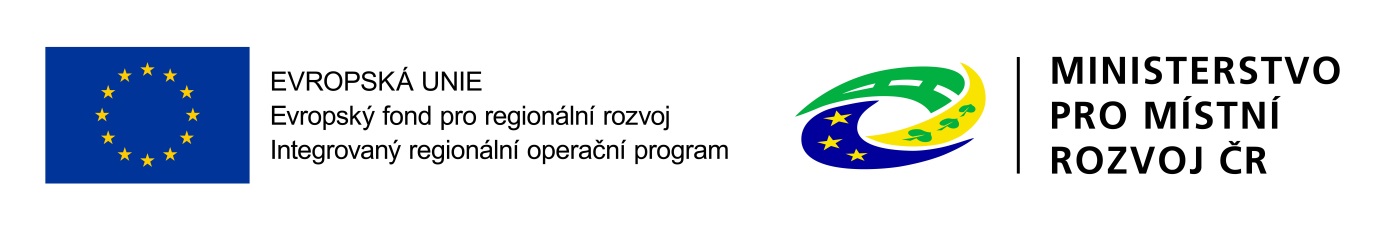 